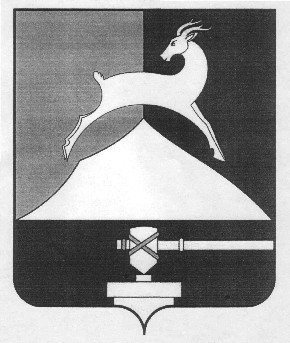 А Д М И Н И С Т Р А Ц И ЯУсть-Катавского городского округаЧелябинской области456043 Челябинская область, г.Усть-Катав, ул.Ленина, 47а  	       телефон 2-52-34, факс (35167) 2-53-34Доклад по оценке эффективности реализации муниципальной  Программы в 2018 году  «Развития малого и среднего предпринимательства в монопрофильном муниципальном образовании Челябинской области Усть-Катавский городской округ на 2018-2020 годы»Муниципальная программа «Развитие малого и среднего предпринимательства в монопрофильном муниципальном образовании Челябинской области  Усть-Катавский городской округ на  2018- 2020 годы», утверждена постановлением администрации Усть-Катавского городского округа от 19.09.2017г. № 1216 (с изменениями от 25.05.2018г. №737, от 25.12.2018г. № 2277)В ресурсном обеспечении Программы в 2018 году заложены  и исполнены следующие мероприятия:Размер средств в бюджете Усть-Катавского городского округа, предусмотренных для финансирования в 2018 году вышеуказанных мероприятий составляет 298,825 тыс.рублей.Из местного бюджета на мероприятия по финансовой поддержки выделены денежные средства в размере 220,94 тыс.рубРасчет эффективности использования бюджетных средств производится по итоговым показателям двух направлений:- оценка достижения плановых индикативных показателей (ДИП);- оценка полноты использования бюджетных средств (ПИБС).Показатель: 1. Создание новых субъектов предпринимательства:Достижение индикативных показателей по данному направлениюДИП = 12/7= 1,71 Показатель: 2. Создание новых рабочих мест в сфере малого и среднего предпринимательства:Достижение индикативных показателей по данному направлению     2.ДИП = 4/ 2= 2Показатель: 3. Оборот   малых и средних предприятий (в том числе индивидуальных предпринимателей):      3.ДИП =  2031,9/2020=1,005Полнота использования ресурсов по программе:ПИБС=  298,825/301,9 = 0,99Оценка эффективности использования бюджетных средств по мероприятиям Программы:О= ДИП / ПИБС     О =     1,57 /0,99 = 1,6Вывод: в 2018 году по результатам реализации муниципальной   Программы «Развития малого и среднего предпринимательства в Усть-Катавском городском округе на 2018-2020 годы » в 2018 году  достигнута высокая оценка  эффективности  использования бюджетных средств  - 1,6. Начальник отдела социально-экономического                                                  Л.М.Мамаева развития и размещения муниципального заказа администрации Усть-Катавского городского округа                         исп.М.А.Мальцеваот «19» февраля  2019г.                                                           исх. № 01-22/  62№ п/пНаименование мероприятияОтметка об исполнении*(в т. ч. информация о достижении целевых показателей, включая сведения о созданных/сохраненных рабочих местах СМСП)Отметка об исполнении*(в т. ч. информация о достижении целевых показателей, включая сведения о созданных/сохраненных рабочих местах СМСП)Планируемый объем финансирования (всего и отдельно - за счет средств местного / областного / федерального бюджетов), 
тыс. руб.Планируемый объем финансирования (всего и отдельно - за счет средств местного / областного / федерального бюджетов), 
тыс. руб.Планируемый объем финансирования (всего и отдельно - за счет средств местного / областного / федерального бюджетов), 
тыс. руб.Фактически израсходовано* (всего и отдельно за счет средств местного / областного / федерального бюджетов), 
тыс. руб.1Совершенствование нормативно-правовых актов в сфере регулирования деятельности субъектов малого и среднего предпринимательства и устранение административных барьеров в сфере развития предпринимательстваКоличество принятых за отчетный период НПА, регулирующих предпринимательскую деятельность и прошедших предварительную общественную экспертизу - 3. Орган, осуществляющий предварительную общественную экспертизу - Общественный координационный Совет по развитию предпринимательства в Усть-Катавском  городском округе; На официальном сайте администрации Усть-Катавского городского округа  http://www.ukgo.su/development/smallbusiness/otsenka_reguliruyushchego_vzaimodeystviya.php Количество принятых за отчетный период НПА, регулирующих предпринимательскую деятельность и прошедших предварительную общественную экспертизу - 3. Орган, осуществляющий предварительную общественную экспертизу - Общественный координационный Совет по развитию предпринимательства в Усть-Катавском  городском округе; На официальном сайте администрации Усть-Катавского городского округа  http://www.ukgo.su/development/smallbusiness/otsenka_reguliruyushchego_vzaimodeystviya.php Количество принятых за отчетный период НПА, регулирующих предпринимательскую деятельность и прошедших предварительную общественную экспертизу - 3. Орган, осуществляющий предварительную общественную экспертизу - Общественный координационный Совет по развитию предпринимательства в Усть-Катавском  городском округе; На официальном сайте администрации Усть-Катавского городского округа  http://www.ukgo.su/development/smallbusiness/otsenka_reguliruyushchego_vzaimodeystviya.php Количество принятых за отчетный период НПА, регулирующих предпринимательскую деятельность и прошедших предварительную общественную экспертизу - 3. Орган, осуществляющий предварительную общественную экспертизу - Общественный координационный Совет по развитию предпринимательства в Усть-Катавском  городском округе; На официальном сайте администрации Усть-Катавского городского округа  http://www.ukgo.su/development/smallbusiness/otsenka_reguliruyushchego_vzaimodeystviya.php Количество принятых за отчетный период НПА, регулирующих предпринимательскую деятельность и прошедших предварительную общественную экспертизу - 3. Орган, осуществляющий предварительную общественную экспертизу - Общественный координационный Совет по развитию предпринимательства в Усть-Катавском  городском округе; На официальном сайте администрации Усть-Катавского городского округа  http://www.ukgo.su/development/smallbusiness/otsenka_reguliruyushchego_vzaimodeystviya.php Количество принятых за отчетный период НПА, регулирующих предпринимательскую деятельность и прошедших предварительную общественную экспертизу - 3. Орган, осуществляющий предварительную общественную экспертизу - Общественный координационный Совет по развитию предпринимательства в Усть-Катавском  городском округе; На официальном сайте администрации Усть-Катавского городского округа  http://www.ukgo.su/development/smallbusiness/otsenka_reguliruyushchego_vzaimodeystviya.php 22.12.22.3Предоставление субсидий субъектам малого и среднего предпринимательства:-на возмещение затрат на уплату первого взноса (аванса) по договорам лизинга;-на возмещение затрат на уплату лизинговых платежей по договорам лизинга-на возмещение затрат по приобретению оборудования в целях создания и (или) развития, и (или) модернизации производства товаровПредоставлено -  3 СМСП(создано/сохранено рабочих мест -2/33)Предоставлено -  3 СМСП(создано/сохранено рабочих мест -2/33)224,024 м.б224,024 м.б224,024 м.б220,94 м.б.22.12.22.3Предоставление субсидий субъектам малого и среднего предпринимательства:-на возмещение затрат на уплату первого взноса (аванса) по договорам лизинга;-на возмещение затрат на уплату лизинговых платежей по договорам лизинга-на возмещение затрат по приобретению оборудования в целях создания и (или) развития, и (или) модернизации производства товаров------22.12.22.3Предоставление субсидий субъектам малого и среднего предпринимательства:-на возмещение затрат на уплату первого взноса (аванса) по договорам лизинга;-на возмещение затрат на уплату лизинговых платежей по договорам лизинга-на возмещение затрат по приобретению оборудования в целях создания и (или) развития, и (или) модернизации производства товаровПредоставлено -  2 СМСП(создано/сохранено рабочих мест -1/5)Предоставлено -  2 СМСП(создано/сохранено рабочих мест -1/5)84,024 м.б.84,024 м.б.84,024 м.б.80,94 м.б22.12.22.3Предоставление субсидий субъектам малого и среднего предпринимательства:-на возмещение затрат на уплату первого взноса (аванса) по договорам лизинга;-на возмещение затрат на уплату лизинговых платежей по договорам лизинга-на возмещение затрат по приобретению оборудования в целях создания и (или) развития, и (или) модернизации производства товаров------2.4Субсидирование  части затрат субъектам малого и среднего предпринимательства, связанных с уплатой процентов по  кредитам, привлеченным в российских кредитных организациях на строительство (реконструкцию) для собственных нужд производственных зданий, строений и сооружений либо приобретение оборудования в целях создания и (или) развития, либо модернизации производства товаров (работ, услуг)Предоставлено -  1 СМСП(создано/сохранено рабочих мест -1/28)Предоставлено -  1 СМСП(создано/сохранено рабочих мест -1/28)140,0 м.б.140,0 м.б.140,0 м.б.140,0 м.б.3Информационная поддержка субъектов малого и среднего предпринимательства,  пропаганда и популяризация предпринимательской деятельности На муниципальном уровне имеются следующие объекты инфраструктуры поддержки малого и среднего предпринимательства:1). Союз предпринимателей Усть-Катава «Бизнес-Партнер», Общественный координационный совет по развитию предпринимательства в состав которого входят органы с участием представителей органов власти и СМСП.  Информационно-консультационные услуги СМСП при администрации предоставляет  отдел социально-экономического развития и размещения муниципального заказа,  число сотрудников – 2, оказано консультаций – 319.2). «Одно окно для СМСП» созданное  на базе Муниципального автономного учреждением «Многофункциональный центр по предоставлению государственных и муниципальных услуг Усть-Катавского городского округа», на основании Соглашения о взаимодействии между Фондом развития МСП Челябинской области и МАУ «МФЦ»сотрудников – 1, оказано услуг – 63.3). Организация освещения в средствах массовой информации событий развития малого и среднего предпринимательства.  В газете «Усть-Катавская неделя», на телевидении г.Усть-Катава, на сайте городского округа, в социальных сетях Интернета. На муниципальном уровне имеются следующие объекты инфраструктуры поддержки малого и среднего предпринимательства:1). Союз предпринимателей Усть-Катава «Бизнес-Партнер», Общественный координационный совет по развитию предпринимательства в состав которого входят органы с участием представителей органов власти и СМСП.  Информационно-консультационные услуги СМСП при администрации предоставляет  отдел социально-экономического развития и размещения муниципального заказа,  число сотрудников – 2, оказано консультаций – 319.2). «Одно окно для СМСП» созданное  на базе Муниципального автономного учреждением «Многофункциональный центр по предоставлению государственных и муниципальных услуг Усть-Катавского городского округа», на основании Соглашения о взаимодействии между Фондом развития МСП Челябинской области и МАУ «МФЦ»сотрудников – 1, оказано услуг – 63.3). Организация освещения в средствах массовой информации событий развития малого и среднего предпринимательства.  В газете «Усть-Катавская неделя», на телевидении г.Усть-Катава, на сайте городского округа, в социальных сетях Интернета.29,0м.б29,0м.б29,0м.б29,0 м.б.4Совершенствование механизмов использования муниципального имущества для развития малого и среднего предпринимательстваИнформация о реализации преимущественного права СМСП на выкуп арендуемых помещений в соответствии с Федеральным законом от 22.07.2008 г. № 159-ФЗ Количество поступивших заявок СМСП о намерении реализовать свое преимущественное право-32, общая площадь объектов- 2302,42 кв.м.;Принято решений об условиях приватизации с преимущественным правом выкупа-26, общая площадь объектов-2049,3 кв.м.; Заключено договоров купли-продажи арендуемого имущества с СМСП, использовавшими преимущественное право выкупа  – 24, совокупная площадь – 2044,6 кв.м., совокупная стоимость – 18300 тыс.руб.Дополнительная информация о формировании Перечня муниципального имущества предназначенного для предоставления в аренду СМСПКоличество объектов (движимого и недвижимого имущества), включенных в Перечни муниципального имущества предназначенного для предоставления в аренду – 2 ед., общая площадь объектов недвижимости в Перечне – 55,3 кв.м.; количество СМСП – арендаторов имущества из Перечня – 2 общая площадь – 55,3 кв.м.Количество земельных участков, предоставленных в аренду СМСП – 166, общая площадь земельных участков, предоставленных в аренду – 8760778,13 кв.Информация о реализации преимущественного права СМСП на выкуп арендуемых помещений в соответствии с Федеральным законом от 22.07.2008 г. № 159-ФЗ Количество поступивших заявок СМСП о намерении реализовать свое преимущественное право-32, общая площадь объектов- 2302,42 кв.м.;Принято решений об условиях приватизации с преимущественным правом выкупа-26, общая площадь объектов-2049,3 кв.м.; Заключено договоров купли-продажи арендуемого имущества с СМСП, использовавшими преимущественное право выкупа  – 24, совокупная площадь – 2044,6 кв.м., совокупная стоимость – 18300 тыс.руб.Дополнительная информация о формировании Перечня муниципального имущества предназначенного для предоставления в аренду СМСПКоличество объектов (движимого и недвижимого имущества), включенных в Перечни муниципального имущества предназначенного для предоставления в аренду – 2 ед., общая площадь объектов недвижимости в Перечне – 55,3 кв.м.; количество СМСП – арендаторов имущества из Перечня – 2 общая площадь – 55,3 кв.м.Количество земельных участков, предоставленных в аренду СМСП – 166, общая площадь земельных участков, предоставленных в аренду – 8760778,13 кв.Информация о реализации преимущественного права СМСП на выкуп арендуемых помещений в соответствии с Федеральным законом от 22.07.2008 г. № 159-ФЗ Количество поступивших заявок СМСП о намерении реализовать свое преимущественное право-32, общая площадь объектов- 2302,42 кв.м.;Принято решений об условиях приватизации с преимущественным правом выкупа-26, общая площадь объектов-2049,3 кв.м.; Заключено договоров купли-продажи арендуемого имущества с СМСП, использовавшими преимущественное право выкупа  – 24, совокупная площадь – 2044,6 кв.м., совокупная стоимость – 18300 тыс.руб.Дополнительная информация о формировании Перечня муниципального имущества предназначенного для предоставления в аренду СМСПКоличество объектов (движимого и недвижимого имущества), включенных в Перечни муниципального имущества предназначенного для предоставления в аренду – 2 ед., общая площадь объектов недвижимости в Перечне – 55,3 кв.м.; количество СМСП – арендаторов имущества из Перечня – 2 общая площадь – 55,3 кв.м.Количество земельных участков, предоставленных в аренду СМСП – 166, общая площадь земельных участков, предоставленных в аренду – 8760778,13 кв.Информация о реализации преимущественного права СМСП на выкуп арендуемых помещений в соответствии с Федеральным законом от 22.07.2008 г. № 159-ФЗ Количество поступивших заявок СМСП о намерении реализовать свое преимущественное право-32, общая площадь объектов- 2302,42 кв.м.;Принято решений об условиях приватизации с преимущественным правом выкупа-26, общая площадь объектов-2049,3 кв.м.; Заключено договоров купли-продажи арендуемого имущества с СМСП, использовавшими преимущественное право выкупа  – 24, совокупная площадь – 2044,6 кв.м., совокупная стоимость – 18300 тыс.руб.Дополнительная информация о формировании Перечня муниципального имущества предназначенного для предоставления в аренду СМСПКоличество объектов (движимого и недвижимого имущества), включенных в Перечни муниципального имущества предназначенного для предоставления в аренду – 2 ед., общая площадь объектов недвижимости в Перечне – 55,3 кв.м.; количество СМСП – арендаторов имущества из Перечня – 2 общая площадь – 55,3 кв.м.Количество земельных участков, предоставленных в аренду СМСП – 166, общая площадь земельных участков, предоставленных в аренду – 8760778,13 кв.Информация о реализации преимущественного права СМСП на выкуп арендуемых помещений в соответствии с Федеральным законом от 22.07.2008 г. № 159-ФЗ Количество поступивших заявок СМСП о намерении реализовать свое преимущественное право-32, общая площадь объектов- 2302,42 кв.м.;Принято решений об условиях приватизации с преимущественным правом выкупа-26, общая площадь объектов-2049,3 кв.м.; Заключено договоров купли-продажи арендуемого имущества с СМСП, использовавшими преимущественное право выкупа  – 24, совокупная площадь – 2044,6 кв.м., совокупная стоимость – 18300 тыс.руб.Дополнительная информация о формировании Перечня муниципального имущества предназначенного для предоставления в аренду СМСПКоличество объектов (движимого и недвижимого имущества), включенных в Перечни муниципального имущества предназначенного для предоставления в аренду – 2 ед., общая площадь объектов недвижимости в Перечне – 55,3 кв.м.; количество СМСП – арендаторов имущества из Перечня – 2 общая площадь – 55,3 кв.м.Количество земельных участков, предоставленных в аренду СМСП – 166, общая площадь земельных участков, предоставленных в аренду – 8760778,13 кв.Информация о реализации преимущественного права СМСП на выкуп арендуемых помещений в соответствии с Федеральным законом от 22.07.2008 г. № 159-ФЗ Количество поступивших заявок СМСП о намерении реализовать свое преимущественное право-32, общая площадь объектов- 2302,42 кв.м.;Принято решений об условиях приватизации с преимущественным правом выкупа-26, общая площадь объектов-2049,3 кв.м.; Заключено договоров купли-продажи арендуемого имущества с СМСП, использовавшими преимущественное право выкупа  – 24, совокупная площадь – 2044,6 кв.м., совокупная стоимость – 18300 тыс.руб.Дополнительная информация о формировании Перечня муниципального имущества предназначенного для предоставления в аренду СМСПКоличество объектов (движимого и недвижимого имущества), включенных в Перечни муниципального имущества предназначенного для предоставления в аренду – 2 ед., общая площадь объектов недвижимости в Перечне – 55,3 кв.м.; количество СМСП – арендаторов имущества из Перечня – 2 общая площадь – 55,3 кв.м.Количество земельных участков, предоставленных в аренду СМСП – 166, общая площадь земельных участков, предоставленных в аренду – 8760778,13 кв.5Пропаганда и популяризация предпринимательской деятельности- участие в  областных мероприятиях, посвященных празднованию Дню российского предпринимательства, конкурсах, семинарах, форумах;1). 27.04.2018г. проведение обучающего семинара  для СМСП "Изменения  в трудовом законодотельстве" – 32 человек.2). Семинар "Академия развития моногородов" г. Екатеринбург Уральский институт управления.3). Обучающий вебинар АО «Корпорация «МСП»  19.07.2018г. г. Златоуст Территория бизнеса.4). Обучающая видеоконференция АО «Корпорация «МСП»  23.08.2018г. г. Усть-Катав.5). Обучающий семинар видеоконференция Совет муниципальных образований  28.08.2018г. г. Усть-Катав6).Обучающая видеоконференция АО «Корпорация «МСП»  19.09.2018г. г. Усть-Катав.7). Участие представителей малого и среднего предпринимательства Усть-Катавского городского округа в IX областной практической конференции "Госзакупки - 2018: вчера, сегодня, завтра" 5 октября 2018г.8). «Круглый стол» с представителями МСП 14.12.2018г.9). Оценка регулирующего воздействия. Проведение экспертизы НПА затрагивающие интересы МСП.http://www.ukgo.su/development/smallbusiness/otsenka_reguliruyushchego_vzaimodeystviya.php1). 27.04.2018г. проведение обучающего семинара  для СМСП "Изменения  в трудовом законодотельстве" – 32 человек.2). Семинар "Академия развития моногородов" г. Екатеринбург Уральский институт управления.3). Обучающий вебинар АО «Корпорация «МСП»  19.07.2018г. г. Златоуст Территория бизнеса.4). Обучающая видеоконференция АО «Корпорация «МСП»  23.08.2018г. г. Усть-Катав.5). Обучающий семинар видеоконференция Совет муниципальных образований  28.08.2018г. г. Усть-Катав6).Обучающая видеоконференция АО «Корпорация «МСП»  19.09.2018г. г. Усть-Катав.7). Участие представителей малого и среднего предпринимательства Усть-Катавского городского округа в IX областной практической конференции "Госзакупки - 2018: вчера, сегодня, завтра" 5 октября 2018г.8). «Круглый стол» с представителями МСП 14.12.2018г.9). Оценка регулирующего воздействия. Проведение экспертизы НПА затрагивающие интересы МСП.http://www.ukgo.su/development/smallbusiness/otsenka_reguliruyushchego_vzaimodeystviya.php1). 27.04.2018г. проведение обучающего семинара  для СМСП "Изменения  в трудовом законодотельстве" – 32 человек.2). Семинар "Академия развития моногородов" г. Екатеринбург Уральский институт управления.3). Обучающий вебинар АО «Корпорация «МСП»  19.07.2018г. г. Златоуст Территория бизнеса.4). Обучающая видеоконференция АО «Корпорация «МСП»  23.08.2018г. г. Усть-Катав.5). Обучающий семинар видеоконференция Совет муниципальных образований  28.08.2018г. г. Усть-Катав6).Обучающая видеоконференция АО «Корпорация «МСП»  19.09.2018г. г. Усть-Катав.7). Участие представителей малого и среднего предпринимательства Усть-Катавского городского округа в IX областной практической конференции "Госзакупки - 2018: вчера, сегодня, завтра" 5 октября 2018г.8). «Круглый стол» с представителями МСП 14.12.2018г.9). Оценка регулирующего воздействия. Проведение экспертизы НПА затрагивающие интересы МСП.http://www.ukgo.su/development/smallbusiness/otsenka_reguliruyushchego_vzaimodeystviya.php1). 27.04.2018г. проведение обучающего семинара  для СМСП "Изменения  в трудовом законодотельстве" – 32 человек.2). Семинар "Академия развития моногородов" г. Екатеринбург Уральский институт управления.3). Обучающий вебинар АО «Корпорация «МСП»  19.07.2018г. г. Златоуст Территория бизнеса.4). Обучающая видеоконференция АО «Корпорация «МСП»  23.08.2018г. г. Усть-Катав.5). Обучающий семинар видеоконференция Совет муниципальных образований  28.08.2018г. г. Усть-Катав6).Обучающая видеоконференция АО «Корпорация «МСП»  19.09.2018г. г. Усть-Катав.7). Участие представителей малого и среднего предпринимательства Усть-Катавского городского округа в IX областной практической конференции "Госзакупки - 2018: вчера, сегодня, завтра" 5 октября 2018г.8). «Круглый стол» с представителями МСП 14.12.2018г.9). Оценка регулирующего воздействия. Проведение экспертизы НПА затрагивающие интересы МСП.http://www.ukgo.su/development/smallbusiness/otsenka_reguliruyushchego_vzaimodeystviya.php1). 27.04.2018г. проведение обучающего семинара  для СМСП "Изменения  в трудовом законодотельстве" – 32 человек.2). Семинар "Академия развития моногородов" г. Екатеринбург Уральский институт управления.3). Обучающий вебинар АО «Корпорация «МСП»  19.07.2018г. г. Златоуст Территория бизнеса.4). Обучающая видеоконференция АО «Корпорация «МСП»  23.08.2018г. г. Усть-Катав.5). Обучающий семинар видеоконференция Совет муниципальных образований  28.08.2018г. г. Усть-Катав6).Обучающая видеоконференция АО «Корпорация «МСП»  19.09.2018г. г. Усть-Катав.7). Участие представителей малого и среднего предпринимательства Усть-Катавского городского округа в IX областной практической конференции "Госзакупки - 2018: вчера, сегодня, завтра" 5 октября 2018г.8). «Круглый стол» с представителями МСП 14.12.2018г.9). Оценка регулирующего воздействия. Проведение экспертизы НПА затрагивающие интересы МСП.http://www.ukgo.su/development/smallbusiness/otsenka_reguliruyushchego_vzaimodeystviya.php5Пропаганда и популяризация предпринимательской деятельности- обновление информационной базы и техническое оснащение информационно-консультационного центра28,82533 м.б.28,82533 м.б.28,82533 м.б.28,82533 м.б.28,82533 м.б.5Пропаганда и популяризация предпринимательской деятельности- проведение конкурса «Лучший предприниматель городского округа 2018 г.»49,060 м. б.49,060 м. б.49,060 м. б.49,060 м. б.49,060 м. б.Всего по Программе:  Создание новых субъектов предпринимательства, ед., план- 7, факт-12 ( 12 реестр СМСП  произ-во и услуги 2018г.)Создание рабочих мест, ед.  план- 2, факт- 4 (4 фин.под.) Оборот   малых и средних предприятий (в том числе индивидуальных предпринимателей)     план –    2020 млн.руб.   факт – 2031,9 млн.рубВсего по Программе:  Создание новых субъектов предпринимательства, ед., план- 7, факт-12 ( 12 реестр СМСП  произ-во и услуги 2018г.)Создание рабочих мест, ед.  план- 2, факт- 4 (4 фин.под.) Оборот   малых и средних предприятий (в том числе индивидуальных предпринимателей)     план –    2020 млн.руб.   факт – 2031,9 млн.рубВсего по Программе:  Создание новых субъектов предпринимательства, ед., план- 7, факт-12 ( 12 реестр СМСП  произ-во и услуги 2018г.)Создание рабочих мест, ед.  план- 2, факт- 4 (4 фин.под.) Оборот   малых и средних предприятий (в том числе индивидуальных предпринимателей)     план –    2020 млн.руб.   факт – 2031,9 млн.руб301,9 м.б.301,9 м.б.298,825 м.б.298,825 м.б.298,825 м.б.